17.10.2016  № 2806О временном ограничении движения транспортных средств по улице Эльменя города Чебоксары	В соответствии с Федеральным законом от 10.12.1995 № 196-ФЗ «О безопасности дорожного движения», Федеральным законом от 06.10.2003 № 131-ФЗ «Об общих принципах организации местного самоуправления в Российской Федерации», Федеральным законом от 08.11.2007 № 257-ФЗ «Об автомобильных дорогах и о дорожной деятельности в Российской Федерации и о внесении изменений в отдельные законодательные акты Российской Федерации», Законом Чувашской Республики от 15.11.2007 № 72 «Об основаниях временного ограничения или прекращения движения транспортных средств на автомобильных дорогах», постановлением Кабинета Министров Чувашской Республики от 24.02.2012 № 62 «Об утверждении Порядка осуществления временных ограничения или прекращения движения транспортных средств по автомобильным дорогам регионального, межмуниципального и местного значения в Чувашской Республике», в связи с обращением директора ОСП «Чебоксарские тепловые сети» ООО «Коммунальные технологии» В.Е. Кадыкова от 14.10.2016 за № 05 – 07/1856 администрация города Чебоксары п о с т а н о в л я е т:1. Временно с 18.10.2016 по 09.11.2016 (ежедневно с 7 час. 00 мин.          до 16 час. 00 мин.) для проведения капитального ремонта теплотрассы ограничить движение транспортных средств по улице Эльменя от пересечения с улицей Энтузиастов до дома №10/8 по улице Эльменя города Чебоксары.Движение транспортных средств организовать в объезд по существующей улично-дорожной сети по улицам Грасиса, Композитора Максимова города Чебоксары.2. Муниципальному бюджетному учреждению «Управление жилищно-коммунального хозяйства и благоустройства» (Белов О.Г.), ОСП «Чебоксарские тепловые сети» ООО «Коммунальные технологии» (Кадыков В.Е.) оборудовать временными средствами организации дорожного движения и информационными щитами участок дороги с ограничением движения согласно пункту 1 данного постановления.3. Управлению по связям со СМИ и молодежной политики администрации города Чебоксары проинформировать население о принятом решении через средства массовой информации.4. Контроль за исполнением настоящего постановления возложить на заместителя главы администрации города Чебоксары по вопросам ЖКХ Александрова Г.Г.Глава администрации города Чебоксары                                      А.О. ЛадыковЧăваш РеспубликиШупашкар хулаАдминистрацийěЙЫШĂНУ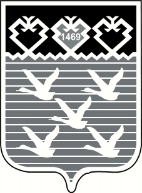 Чувашская РеспубликаАдминистрациягорода ЧебоксарыПОСТАНОВЛЕНИЕ